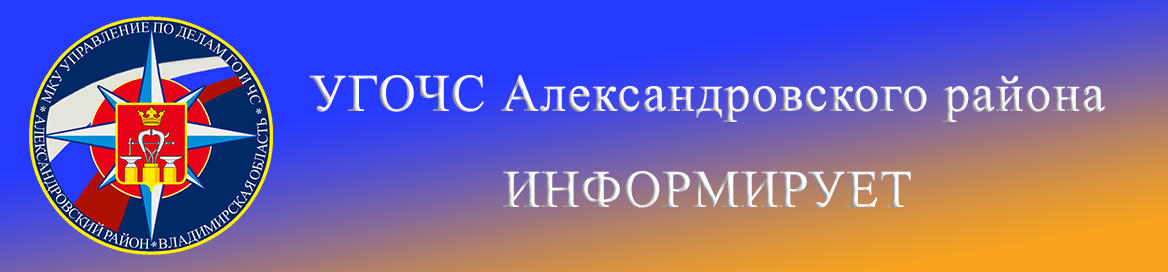                            Сосульки и наледи на крышах – привычное явление для жителей многих российских городов. Скапливающийся на крышах домов снег становится причиной несчастных случаев, проседания кровельных конструкций домов, строений промышленного назначения, торговых павильонов, объектов социальной инфраструктуры. В связи с осадками в виде снега, мокрого снега в сочетании с повышением температуры воздуха до положительных отметок существует вероятность возникновения несчастных случаев, обусловленных сходом снежных масс и наледи с крыш зданий, а так же причинения материального ущерба имуществу.
Самое пристальное внимание коммунальным службам следует уделить соблюдению требований по очистке крыш, козырьков подъездов от снега. Особенно на социально значимых объектов с массовым пребыванием людей.
Призываем граждан быть особенно внимательными. При движении по улицам держаться подальше от домов с нависающими сосульками и снегом, Не парковать вблизи них автотранспорт.         В условиях плотной жилой застройки не игнорировать выставленные коммунальными службами ограждения, там где нависают сосульки или идёт очистка крыш от снега.      Основные рекомендации и меры предосторожности при угрозе схода снега с крыш зданий:- не приближаться к домам со скатными крышами, с которых возможен сход снега, не позволяйте находиться в таких местах детям;- не оставлять автомобили вблизи сооружений, на карнизах которых образовались сосульки и нависание снега;- при наличии ограждения опасного места не пытаться проходить за ограждение, а обойти опасные места другой дорогой;- не ходить по улице в наушниках, вы не услышите шума падающего снега с крыши.
        Важно! Если во время движения по тротуару вы услышали наверху подозрительный шум – нельзя останавливаться, поднимать голову и рассматривать, что там случилось. Возможно, это сход снега или ледяной глыбы. Бежать от здания тоже нельзя. Нужно как можно быстрее прижаться к стене, козырёк крыши послужит укрытием.
Будьте внимательны! После падения с края крыши снег и лёд могут сходить и с середины крыши, поэтому если на тротуаре видны следы ранее упавшего снега или ледяные холмики от воды, капавшей с сосулек, то это указывает на опасность данного места.Напоминаем номера телефоны экстренных служб района:112            (49244) 2-34-12